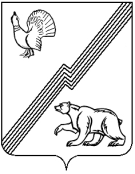 АДМИНИСТРАЦИЯ ГОРОДА ЮГОРСКАХанты-Мансийского автономного округа – Югры ПОСТАНОВЛЕНИЕот   21 июля 2017 года                                                                                                                  № 1787О внесении изменений в постановление администрации города Югорска от 14.06.2016 № 1363«Об антитеррористической комиссии города Югорска» 1. Внести в постановление администрации города Югорска от 14.06.2016 № 1363                   «Об антитеррористической комиссии города Югорска» (с изменениями от 07.11.2016 № 2709) следующие изменения:1.1. Пункт 4 постановления изложить в следующей редакции:«4. Возложить обязанности руководителя аппарата антитеррористической комиссии города Югорска на начальника управления внутренней политики и общественных связей администрации города Югорска.».1.2. Раздел 4 приложения 3 изложить в следующей редакции:«4.Состав Аппарата АТК.В состав аппарата антитеррористической комиссии города Югорска входят руководитель аппарата антитеррористической комиссии города Югорска и секретарь аппарата антитеррористической комиссии.В состав Аппарата АТК по согласованию могут входить представители правоохранительных органов, территориальных органов федеральных органов исполнительной власти, исполнительных органов государственной власти Ханты-Мансийского автономного округа-Югры, организаций и общественных объединений, взаимодействующих по вопросам обеспечения антитеррористической безопасности на территории города Югорска.».2. Подпункт 1.3 раздела 1 приложения 6 изложить в следующей редакции:«1.3. Организационное, материально-техническое и информационно-аналитическое обеспечение деятельности Комиссии осуществляет администрация города Югорска.». 3. Опубликовать постановление в официальном печатном издании города Югорска                   и разместить на официальном сайте органов местного самоуправления города Югорска. 4. Настоящее постановление вступает в силу после его официального опубликования.5. Контроль за выполнением постановления оставляю за собой.Глава города Югорска                                                                                                     Р.З. Салахов